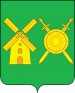 Управление образования администрации  Володарского муниципального районаНижегородской областиПРИКАЗ09 апреля 2019  года                                                                                 № 146О контроле за объективностью проведения Всероссийских проверочных работ в общеобразовательных организациях Володарского муниципального района   В соответствии с приказами Федеральной службы по надзору в сфере образования и науки от 29.01.2019г. № 84 «О проведении Федеральной службой по надзору в сфере образования и науки мониторинга качества подготовки обучающихся общеобразовательных организаций в 2019 году», от 07.02.2019г. №104 «О внесении изменений в график проведения Федеральной службой по надзору в сфере образования и науки мониторинга качества подготовки обучающихся общеобразовательных организаций в форме национальных исследований качества образования и всероссийских проверочных работ в 2019 году, утвержденный приказом Федеральной службы по надзору в сфере образования и науки», приказом Министерства образования, науки и молодежной политики Нижегородской области от 29.03.2019г. № 316-01-63-787 «О проведении Всероссийских проверочных работ в образовательных организациях Нижегородской области в 2019 году», письма Министерства образования, науки и молодежной политики Нижегородской области от 05.04.2019г.  № Сл-316-73191/19 «Об обеспечении контроля за объективностью проведения ВПР», письма Министерства образования, науки и молодежной политики Нижегородской области от 08.04.2019г. № Сл-316-74768/19 «О проведении Всероссийских проверочных работ»ПРИКАЗЫВАЮ:Руководителям образовательных организаций:взять на личный контроль соблюдение сроков исполнения плана-графика проведения ВПР (Приложение 1);возложить ответственность за неразглашение конфиденциальных сведений (контрольные материалы, критерии оценивания работ) на ответственных за организацию и проведение ВПР (школьных координаторов), технических специалистов;создать необходимые условия для проведения ВПР;обеспечить:участие обучающихся в ВПР;организацию видеонаблюдения (офлайн-наблюдение) на этапе проведения ВПР и на этапе проверки работ обучающихся;соблюдение порядка в аудиториях в ходе выполнения обучающимися ВПР;распределение организаторов в аудиториях проведения ВПР (за исключением учителей, работающих в данных классах);организацию проверки работ учителями (за исключением учителей, работающих в данных классах);объективность оценивания выполненных обучающимися работ;своевременное внесение данных в электронную форму сбора результатов ВПР (далее – форма) и загрузки формы в систему ФПР (ФИС ОКО) в сроки, установленные Федеральной службой по надзору в сфере образования и науки;своевременное информирование участников о результатах ВПР;присутствие независимых наблюдателей в каждой аудитории во время проведения ВПР;направлять акты общественного наблюдения (Приложение 2) в день поведения ВПР по предметам на адрес электронной почты volod_idk@mail.ru  для Власенко Т.Н.Организовать выезд специалистов и методистов  Управления образования администрации Володарского муниципального района в общеобразовательные организации для осуществления контроля за соблюдением порядка проведения ВПР (Приложение 3).С целью повышения объективности результатов ВПР при проведении ВПР в 4-х и 5-х классах в 2019 году организовать перекрестную проверку работ обучающихся по следующей схеме:  Школьный координатор ВПР:3.1.1.собирает КИМы от всех организаторов;3.1.2. запаковывает в конверт, на котором указывает учебный предмет и количество работ ( наименование ОО не указывается)3.1.3.доставляет пакет муниципальному координатору ВПР в день проведения работы в информационно-диагностический кабинет Управления образования ( г. Володарск, ул. Заводская, 38)  до 14.00 часов;3.1.4.получает у муниципального координатора конверты с КИМами другой организации и доставляет их в место работы экспертов по проверке ВПР своей организации;3.1.5. по завершении проверки работ ( не позднее чем за 2 дня до даты внесения в электронную форму сбора результатов ВПР) передает проверенные работы муниципальному координатору;3.1.6. получает у муниципального координатора проверенные работы и доставляет их в свою организацию для внесения в электронную форму сбора результатов ВПР (далее – форма) и загрузки формы в систему ФПР (ФИС ОКО) в сроки, установленные Федеральной службой по надзору в сфере образования и науки;3.2. Эксперты по проверке ВПР, назначенные приказом по образовательной организации:3.2.1. осуществляют проверку работ в установленные Рособрнадзором сроки;3.2. 2.указывают на проверенной работе следующие данные: ФИО, место работы, подпись.3.3.Муниципальный координатор ВПР методист ИДК Власенко Т.Н.:утверждает приказом Управления образования схему перекрестной проверки работ обучающихся 4-5 классов; несет персональную ответственность за неразглашение схемы проверки;принимает конверты с КИМами из всех образовательных организаций, участвующих в ВПР,  и передает их школьным координаторам в соответствии с утвержденной схемой перекрестной проверки в день проведения работ  на базе информационно-диагностического кабинета Управления образования ( Володарск, ул. Заводская, 38)  до 14.00 часов;принимает проверенные работы от школьных координаторов по завершении перекрестной проверки ВПР на базе информационно-диагностического кабинета Управления образования ( Володарск, ул. Заводская, 38) и передает их в образовательные организации для внесения в электронную форму сбора результатов ВПР (далее – форма) и загрузки формы в систему ФПР (ФИС ОКО) в сроки, установленные Федеральной службой по надзору в сфере образования и науки;Контроль за исполнением приказа оставляю за собой.        Начальник Управления образования                                    Н.Г.СоловьеваПриложение 1 к приказу Управления образования от 09.04.2019г. №146План-график проведения ВПР в 2019 году мониторинга в сфере образованияПриложение 2 к приказу Управления образования от 09.04.2019г. №146Володарский муниципальный район__________________________________________________________наименование образовательной организации__________________________________________________________в соответствии с УставомАкт независимого наблюдателяпо ______________________________________в ______ классе                                                                                                               да\нетНезависимый наблюдатель:___________________________________________________________________/_________________                                                      Ф И О                                                                    подписьОрганизатор ВПР: ___________________________________________________________________/_________________                                                      Ф И О                                                                    подписьПриложение 3 к приказу Управления образования от 09.04.2019г. № 146Осуществление контроля за соблюдением порядка проведения ВПР в общеобразовательных организациях Володарского муниципального района сотрудниками Управления образованияДатаКлассУчебный предметСрок загрузки сведений о результатах ВПР9 апреля 2019г.6Географиядо 13.04.2019г9 апреля 2019г.7Русский языкдо 13.04.2019г9 апреля 2019г.11Физика до 13.04.2019г11 апреля 2019г.6Историядо 16.04.2019г.11 апреля 2019г.7Биологиядо 16.04.2019г.11 апреля 2019г.10-11Географиядо 16.04.2019г.16 апреля 2019г.4Русский язык (часть 1)до 23.04.2019г.16 апреля 2019г.5Историядо 20.04.2019г.16 апреля 2019г.6Биологиядо 20.04.2019г.16 апреля 2019г.7Географиядо 20.04.2019г.16 апреля 2019г.11Иностранный языкдо 20.04.2019г.18 апреля 2019г.4Русский язык (Часть 2)до 23.04.2019г.18 апреля 2019г.5Биологиядо 23.04.2019г.18 апреля 2019г.6Обществознаниедо 23.04.2019г.18 апреля 2019г.7Математикадо 23.04.2019г.18 апреля 2019г.11Химия до 23.04.2019г.23 апреля 2019г.4Математикадо 30.04.2019г.23 апреля 2019г.5Математикадо 27.04.2019г.23 апреля 2019г.6Русский языкдо 27.04.2019г.23 апреля 2019г.7Физикадо 27.04.2019г.25 апреля 2019г.4Окружающий мирдо 30.04.2019г.25 апреля 2019г.5Русский языкдо 30.04.2019г.25 апреля 2019г.6Математикадо 30.04.2019г.25 апреля 2019г.7История до 30.04.2019г.Использовались ли во время проведения ВПР мобильные телефоны или иные средства связиИспользовалась ли во время проведения ВПР справочная литератураБыл ли обеспечен контроль за порядком проведения ВПРОказывалось ли организатором в аудитории содействие участникам ВПРПродолжалось ли выполнение работы участниками ВПР после окончания времени отведенного для выполнения заданий ВПРНаблюдалось ли свободное перемещение участников ВПР по классуОтсутствовали ли на доске время начала и окончания ВПРВход независимого наблюдателя в аудиторию для проведения ВПР обеспечен менее чем за 10 минут до начала ВПРМатериалы ВПР доставлены в аудиторию для проведения ВПР и проверены организатором менее чем за 10 минут до начала ВПРАудитория для проведения ВПР подготовлена менее чем за 10 минут до начала ВПРЗа 5 минут до окончания ВПР участникам не сделано объявление об окончании проверочной работыУчебный предмет, дата проведенияООПредставитель Управления образованияГеография9 апреля 2019г.МБОУ сш №1Павлова О.В., заместитель начальника Управления образованияГеография9 апреля 2019г.МБОУ сш № 9Власенко Т.Н., методист ИДКИстория11 апреля 2019г.МБОУ сш № 2Рогулева О.В., консультант Управления образованияИстория11 апреля 2019г.МБОУ ош №11История11 апреля 2019г.МБОУ сш № 4Касаткина И.В., методист ИДКРусский языкИсторияБиология  16 апреля 2019г.МАОУ сш № 3Бердникова Е.Г., методист ИДКРусский языкИсторияБиология  16 апреля 2019г.МАОУ сш № 8Власенко Т.Н., методист ИДКРусский языкИсторияБиология  16 апреля 2019г.МАОУ сш № 10Жиганова Л.В., заведующий ИДКРусский язык18 апреля 2019г.МБОУ сш №12Рогулева О.В., консультант Управления образованияМатематикаРусский язык23 апреля 2019г.МБОУ сш № 5МатематикаРусский язык23 апреля 2019г.МАОУ сш № 7МатематикаРусский язык23 апреля 2019г.МАОУ «Гимназия №1»Власенко Т.Н., методист ИДКОкружающий мирРусский язык Математика25 апреля 2019г.МБОУ сш № 6Паникарова Е.В., методист ИДКОкружающий мирРусский язык Математика25 апреля 2019г.МБОУ сш № 9Власенко Т.Н., методист ИДК